		Suggested Wordings to use in your Will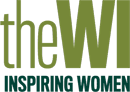 These wordings can be incorporated into a new will or added by means of a codicil to an existing one. Please give your chosen wording to your solicitor or will-writer when you instruct them. These wordings refer to the NFWI, so if you intend to leave some or all of your legacy to your federation or local WI, please amend the details accordingly. Please also note this does not constitute legal advice and you are advised to seek professional support, as required.For the whole residue of an estate:“Subject to the payment of my just debts, funeral and testamentary expenses and any legacies, I give the entire residue of my estate, both real and personal, to the National Federation of Women’s Institutes of England, Wales, Jersey, Guernsey and the Isle of Man (charity no. 803793) of 104 New Kings Road, London, SW6 4LY. The receipt of the Treasurer, or other authorised officer, shall be sufficient discharge of the same.”For a share in the residue of an estate:“Subject to the payment of my just debts, funeral and testamentary expenses and any legacies, I give all the residue of my estate, both real and personal, to and equally between the following …….As to one part thereof to the National Federation of Women’s Institutes of England, Wales, Jersey, Guernsey and the Isle of Man (charity no. 803793) of 104 New Kings Road, London, SW6 4LY. The receipt of the Treasurer, or other authorised officer, shall be sufficient discharge of the same.”For a cash sum:“I give to the National Federation of Women’s Institutes of England, Wales, Jersey, Guernsey and the Isle of Man (charity no. 803793) of 104 New Kings Road, London, SW6 4LY the sum of £________ free of all taxes and duties and linked to the retail price index from today and I declare that the receipt of the Treasurer, or other authorised officer, shall be sufficient discharge of the same.”For a specific item:“I give to the National Federation of Women’s Institutes of England, Wales, Jersey, Guernsey and the Isle of Man (charity no. 803793) of 104 New Kings Road, London, SW6 4LY free of taxes and duties (a clear description of the item to be given) for its general purposes and I declare that the receipt of the Treasurer, or other authorised officer, shall be sufficient discharge of the same.”